В центре снимка,внутри треугольника стояла наша сельская церковьСЕВЕР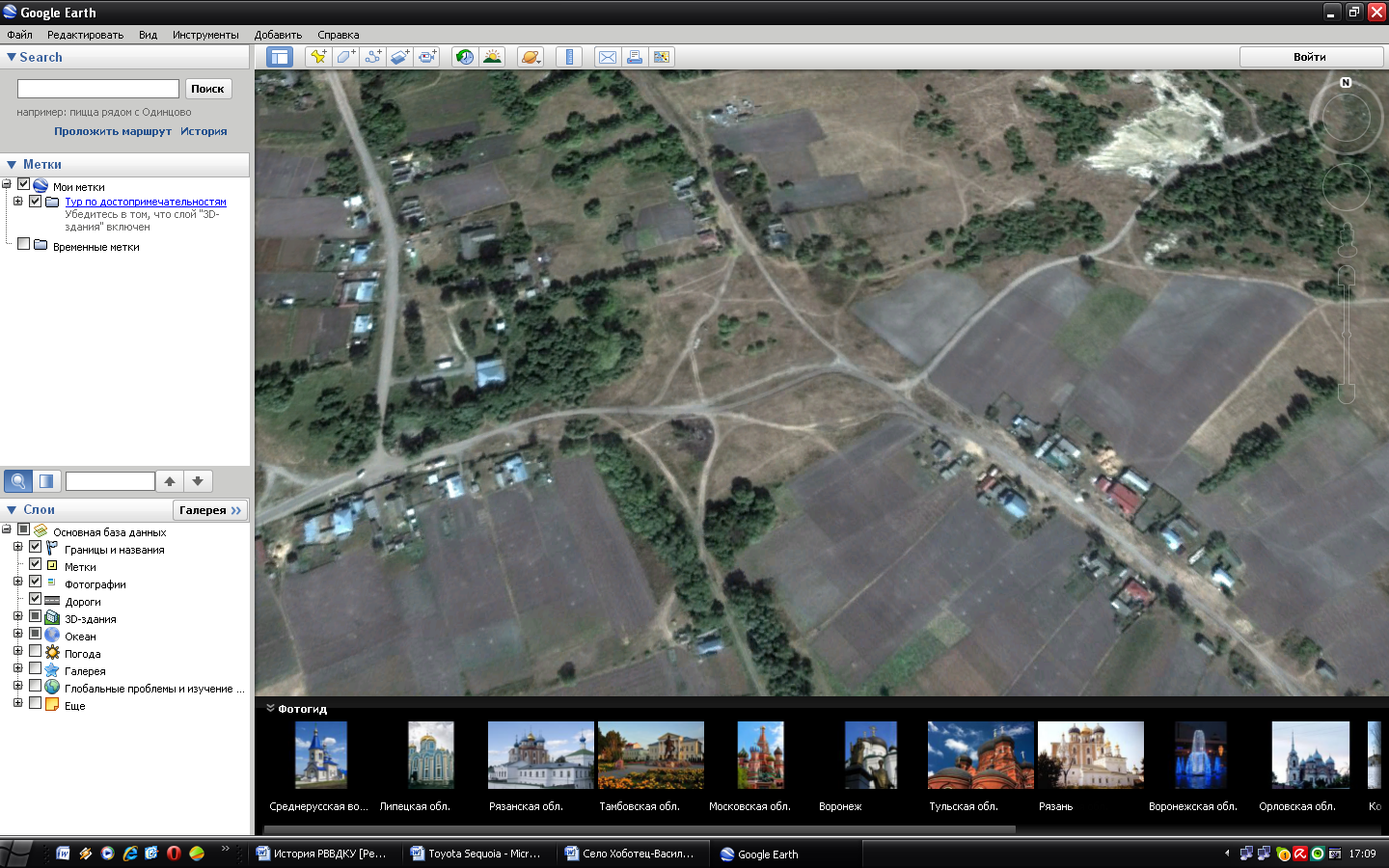 ЮГ